ЗАГОЛОВОК (TIMES NEW ROMAN 14, СТРОЧНЫЕ БУКВЫ, ПОЛУЖИРНЫЙ, ЦЕНТРИРОВАННЫЙ, МЕЖСТРОЧНЫЙ ИНТЕРВАЛ 1)1 пустая строкаСидоров А.A.1, Кузнецов А.Б.2 (ФИО авторов, Times New Roman 14, полужирный, курсив, центрированный, межстрочный интервал 1) 1 пустая строка– полное название первой организации, страна, город, e-mail (Times New Roman 12, выравнивание по ширине, интервал 1, без отступов).– вторая организация (если есть)1 пустая строкаТезисы в электронном виде ( не более 2 стр., размер всех полей 25 мм, шрифт: Times New Roman 14, выравнивание по ширине, интервал 1, абзацный отступ 1 см). Название файла с тезисами должно состоять из фамилии и инициалов первого автора на латинице, например, SidorovAA. Тезисы оформляются на русском или английском языках.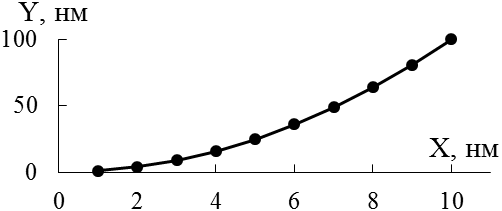 Рис. 1. Пример зависимости y от параметра х.Рисунки и иллюстрации должны быть вставлены «в тексте» (см. формат объекта->положение->в тексте). Размещение объектов перед текстом или за текстом исключается. Рисунки приводятся в черно-белом варианте, цветные иллюстрации в сборнике воспроизводиться не будут. Если символ есть в таблице юникода, он должен быть вставлен как текст, а не как рисунок или формула (±°Å↔ и др.). Структурные формулы химических соединений вставляются в виде рисунков.Ссылки на литературные источники нумеруются в квадратных скобках [1] и приводятся в списке литературы (Литература) по порядку их появления в тексте.Ссылка на поддержку работы научными фондами (Times New Roman 14, текст (курсив, выравнивание по ширине, интервал 1)1 пустая строкаЛитература (Times New Roman 12, текст (выравнивание по ширине)1. Петров И.В., Серегин А.А., Яблонов Я.Н. // Журнал физической химии. 2014. Т. 91.№ 3. С. 218. (запрещается расстановка автоматической нумерации ссылок)Не следует использовать такое оформление, как поля, стили, заголовки, ссылки, автоматическая нумерация.ИЗВИНИТЕ, но ТЕЗИСЫ, ОФОРМЛЕННЫЕ НЕ ПО ПРАВИЛАМ, НЕ БУДУТ ПРИНЯТЫ К ПУБЛИКАЦИИ И ВОЗВРАЩАТЬСЯ НА ДОРАБОТКУ НЕ БУДУТ!